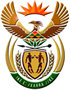 DEPARTMENT: PUBLIC ENTERPRISESREPUBLIC OF SOUTH AFRICANATIONAL ASSEMBLY413.	Dr C P Mulder (FF Plus) to ask the Minister of Public Enterprises: (1)	Whether, with reference to the reply by the Minister of Energy to question 3590 on 9 January 2019, there were any incidents at the Koeberg Nuclear Power Station during the period 1 January 2014 to date that could have led to or did lead to leakage or spillage of radioactive waste into the environment; if so, what are the (a) relevant details of each incident and (b) reasons it occurred in the first place;(2)	were the surrounding residential areas warned or advised of such leakage or spillage; if not, why not; if so, what are the relevant details;(3)	what measures (a) were taken to address such events and (b) have been put in place to prevent any such events from recurring?			NW476EREPLYThe Parliamentary question has been forward to the State Owned Enterprise and the Ministry of Public Enterprises awaits their urgent response. Further information will be conveyed to Parliament as soon as the response is received.